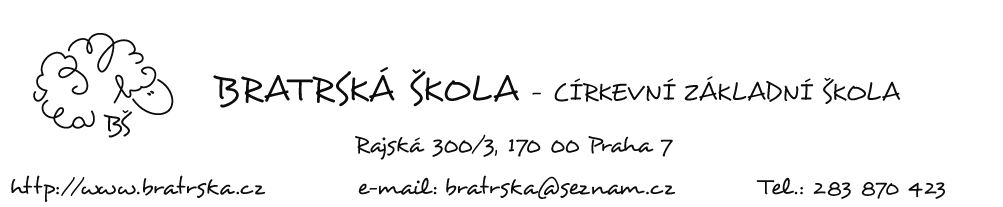 Ředitelce Bratrské školy –církevní základní školyŽádost o uvolnění žáka z vyučování     Žádám o uvolnění syna / dcery ...............................................................................................třída .............. z výuky v době od ........................................... do ................................................z důvodu  .............................................................................................................................................................................................................................................................................................Syn / dcera si zameškané učivo doplní na základě konzultace s vyučujícími jednotlivýchpředmětů.V Praze dne ..................................                              ..................................................................                                                                                                                                 podpis rodičů            Souhlas třídního učitele:           ano   -   ne                  ..................................................................                                                                                                                                    podpis TUSouhlas ředitele školy:              ano   -   ne                  .................................................................                                                                                                                                    podpis ŘŠ